UNIT 4: INDOOR FOOTBALL II1. Complete this indoor football pitch (rectangles).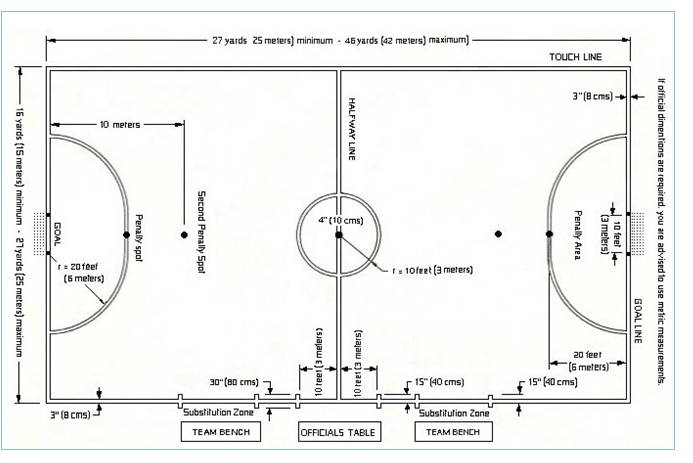 2. Write five principal/basic rules of indoor football.3. What is the meaning of...? Describe the following words in English.Pivot or Striker:Midfielder or Winger:Last man/woman or Fixo: 